Waste reduction and Recycling Support (WRARS) Programrecycling Program Registration FORMAuthorized Contact Signature 		           		                 DateSend Completed Form to:WRARS Program Environment and Climate ChangeBox 37 - 14 Fultz Blvd Winnipeg, Manitoba  R3Y 0L6Email: recycleMB@gov.mb.caWRARS Program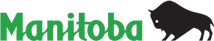 Box 37 - 14 Fultz Blvd Winnipeg, Manitoba  R3Y 0L6recyclemb@gov.mb.caContact InformationContact InformationContact InformationContact InformationMunicipality/Northern Affairs Community Name:      Municipality/Northern Affairs Community Name:      Municipality/Northern Affairs Community Name:      Municipality/Northern Affairs Community Name:      Authorized Contact:      Authorized Contact:      Authorized Contact:      Title:      Address:      Address:      Address:      Address:      Town/City:      Town/City:      Town/City:      Postal Code:      Phone:      Fax:             Fax:             Email:      Waste DisposalWaste DisposalWaste DisposalWaste DisposalLandfill(s) Used:      Landfill(s) Used:      Landfill(s) Used:      Landfill Owner(s):      RECYCLING PROGRAMRECYCLING PROGRAMRECYCLING PROGRAMRECYCLING PROGRAMRecycling Program Operator:      Recycling Program Operator:      Recycling Program Operator:      Recycling Program Operator:      Curbside recycling system: Bag collection Bag collection Box collectionDepot recycling system: Central depot Central depot Multiple depots               Information collected using this form is required for the administration of the WRARS Program. Environment and Climate Change may publish the information collected. If you have any questions about the use of the collected information, please contact the program administrator in Winnipeg by email at recycleMB@gov.mb.ca.Collection and use of personal information is protected by the privacy provisions of The Freedom of Information and Protection of Privacy Act (FIPPA). If you have any questions about the collection and use of personal information under FIPPA, please contact the Access and Privacy Officer in Winnipeg by email at cws-fippa@gov.mb.ca.For Environment and Climate Change’s Use OnlyFor Environment and Climate Change’s Use OnlyDate Processed:Approved By: